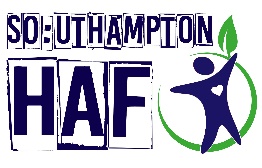 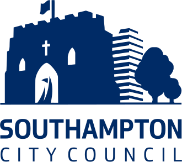 Southampton City Council Child Cabinet CharterWelcome to the Holiday, Activity and Food Programmes Child Cabinet / Young Ambassadors Charter. In this charter, we will outline the purpose, authority and responsibility of a Child and Young Persons HAF Ambassador. This Charter illustrates the standards and expectations across the Southampton HAF Programme.  The Charter states two articles, one in which our children and young people will follow with the other being our expectations from our adults. We pledge to follow;To create a safe and secure environment for everyone within the Holiday, Activity and Food Programme.To ensure every young person is provided with enriching activities thus enabling them to develop new skills or consolidate current skills. To ensure opportunities are offered to our children and young people to encourage them to channel their inner ability, self-confidence and ensure no child is socially isolated.To ensure every child and young person has a voice, are listened to and appropriate plans are put into place moving forward.  To ensure we offer various activities and advice for every aspect of health and wellbeing. To ensure stakeholders follow all relevant policies and procedures to ensure all involved with the Southampton Holiday, Activity and Food programme is safe and compliant. To ensure we involve every member of the communities in the city with all public events we run. To provide opportunities for children and young people which encourage all to socialise and make friends in provisions, communities or schoolsTo ensure every child and young person is encouraged to increase their physical activity where possible. To provide a happy, safe, and stimulating environment for all children and young people to play, learn and develop freely. To provide an opportunity for all children and young people to participate in the Holiday Activity and Food programme, regardless of any barriers. To encourage children to have a positive attitude and respect for both themselves and others, promoting positive relationships with all adults and peersTo undergo regular monitoring and evaluation of the Holiday, Activity and Food Programme to ensure that we continue to meet the needs of all children and young people. By creating a respectful and inviting environment for all families and community users to enjoy.We expect the following from adults;To always treat us with care and respect us. To get to know us personally and understand every aspect of our lives and any challenges we may face. Value us and our opinions we may have around the services on offer for children and young people within the Holiday, Activity and Food Programme. To be always available and ready to listen and talk to us about our viewpoints. For every service to be easily accessible for every young person.To keep every child and young person safe and provide a welcoming and age-appropriate space.  When there are choices, consider our opinions and respect our wishes. Involve the right people at the right time when we need it. Look after our information and take care of how you use it.Signed (Ambassador)                                                                  Date _____________________________Signed (HAF Leaders) ____________________________    Date _____________________________